В целях изучения мнения населения проводился опрос на тему: «Знаете ли вы, что такое консолидированный бюджет МР и бюджет МР?» Сроки проведения опроса с 06.02.2019 года по 07.03.2019 года.Количество респондентов (на 7 февраля 2019 года) принявших участие в данном опросе составило 326 человека.Опрос проводился через социальную сеть "ВКОНТАКТЕ". (на страницах Финансовое управление АМР "Княжпогостский" и г.Емва (Княжпогостский район)).Опрос показал, что:-23 %  знают разницу о бюджетах;-64%  не знают;-13% затрудняются ответить.Выражаем благодарность всем принявшим участие в опросе, за активную жизненную позицию и участие в жизни района.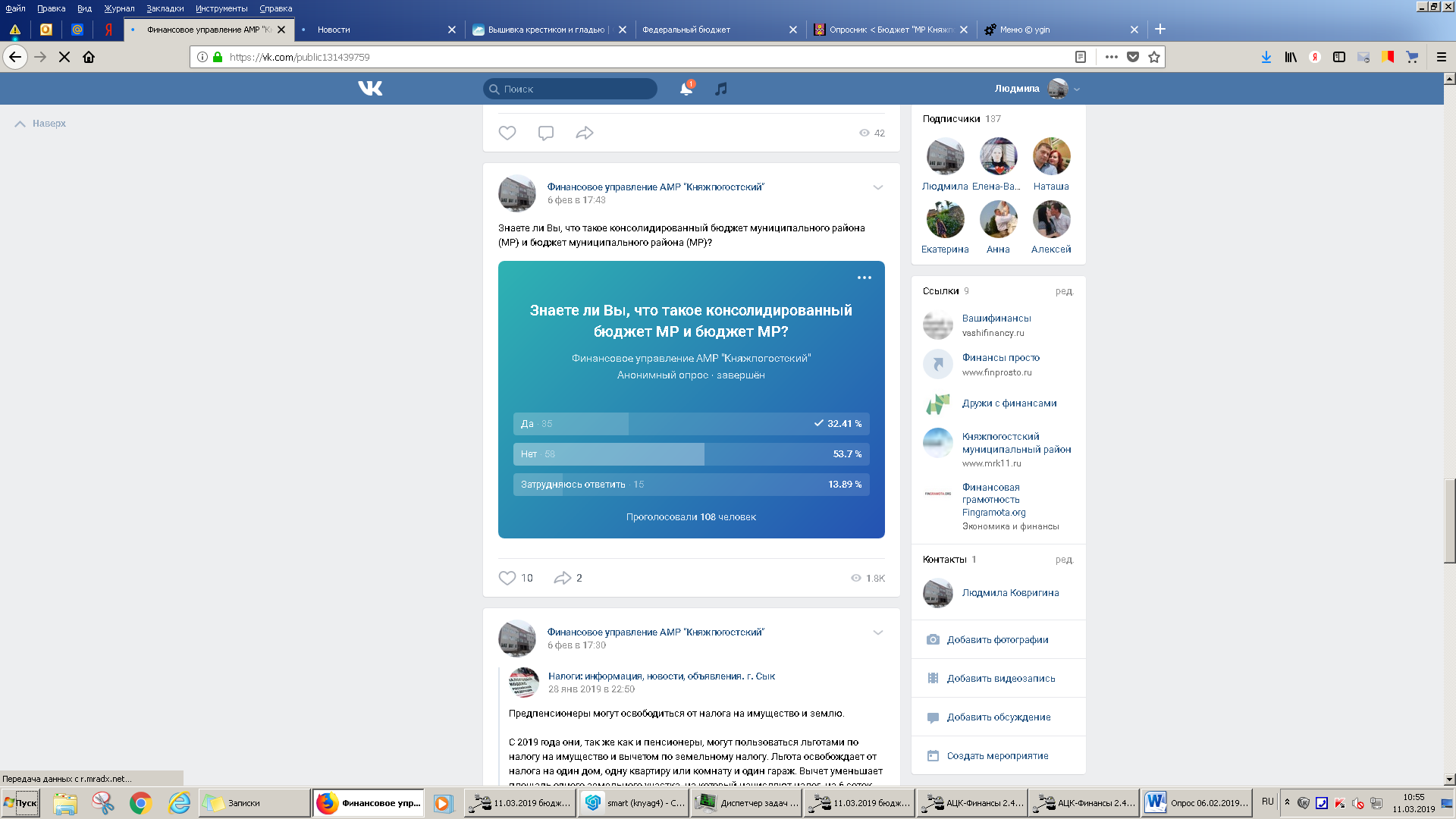 https://vk.com/public131439759?w=poll-131439759_322111917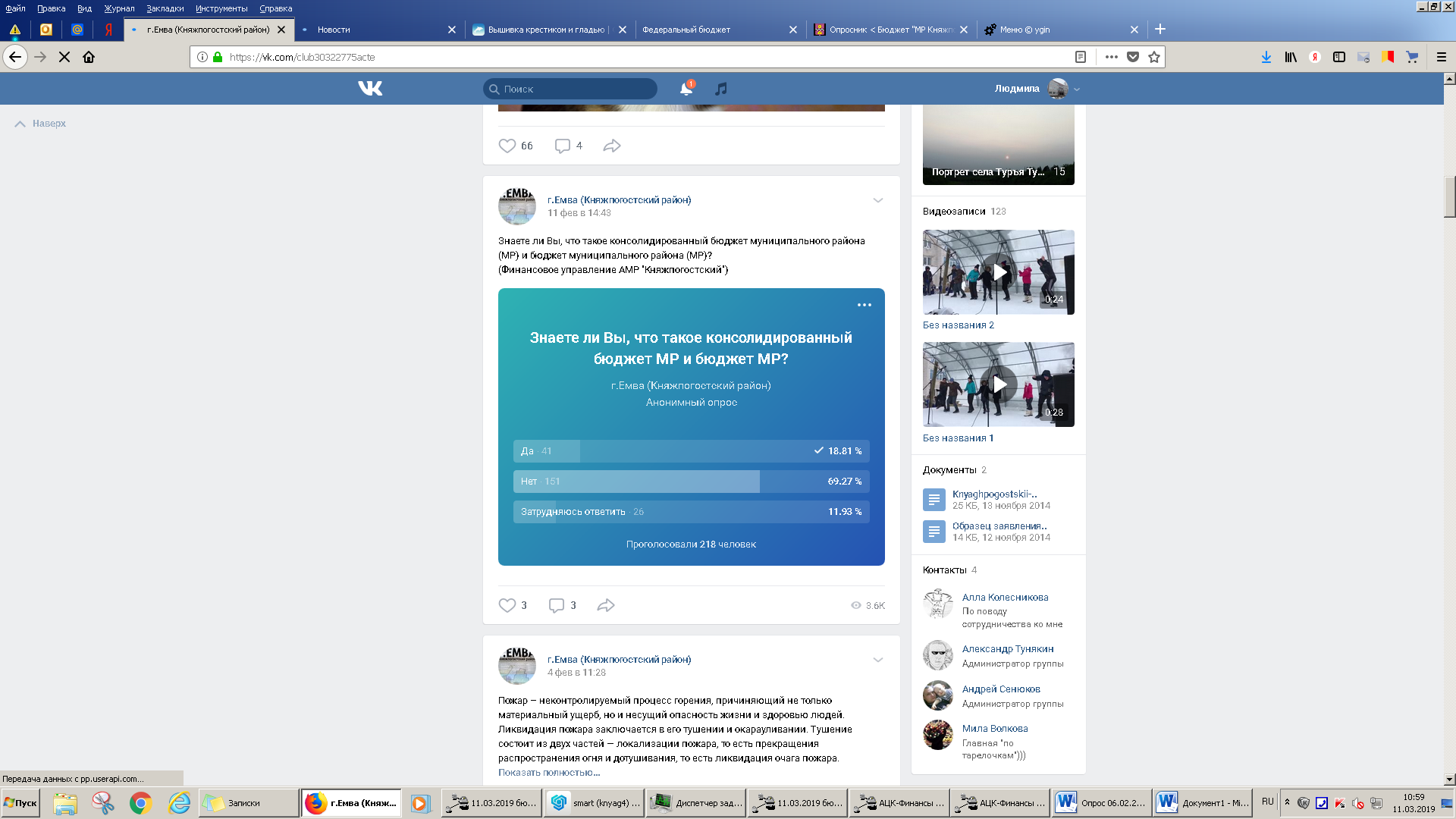 https://vk.com/club30322775acte?w=poll-30322775_322800526